THAMES CHAPTER HERITAGE CLUB NEWS  SUMMER 2017Hello,Summer is finally here.  We can escape the snow , winter tires , school , whiteouts and warm clothing layers. Here come long warmer days and evenings , trips to the beach and light seasonal clothing.   Those avid golfers out there can look forward to many rounds on the course.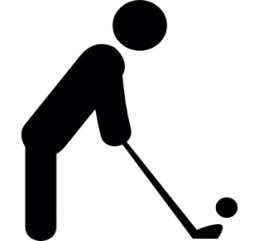 GolfThanks to all who came out in 2016for the Annual Golf Tournament.  A special thanks to Bob Doyle, Jim Leader and Don Miatello who helped organize this activity. Again this year we will be holding an Annual Golf Tournament .  It will be held at the Crumlin Creek Golf Course on Wednesday , August 30 , 2017.  Your Thames Chapter has held the cost to same as last year despite increased meal cost.  The cost remains at $30.00 per person for 12 holes of golf and steak dinner.....$15.00 for those who wish dinner only.   Full details are included on the registration form which accompanies this newsletter.  Note: Completed form must be returned by August 23 , 2017                                                   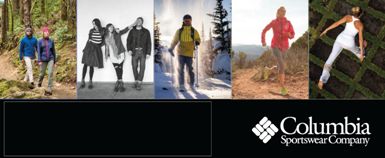 New Member Benefit PartnerYour Heritage Club has finalized an agreement with Columbia Sportswear located in London that will permit card carrying Thames Heritage Club Members to shop at the Columbia Sportswear employee store and enjoy a discount of between 40% - 60% off brands such as Columbia , Sorel , Mountain Hard Wear and Prana.  This is an invitation-only event which occurs approx four times per year. The first event invitation will be going out in the next newsletter in early fall 2017.  To benefit from this event the member must bring their Thames Chapter Heritage Club I.D. Card ,  a photo I.D. along with your invitation and present it at the employee store and start shopping.Annual Reunion BanquetYour Heritage Club is busy arranging the 2017 version of the Annual Reunion Banquet.  Details along with a registration form will be accompanying the fall newsletter. Your BenefitsThere have been some concerns recently about a clause which is now part of the H/R portion of the retirement documentation provided to new retirees. This covers the benefits provided through Great West Life.  This clause states that if one benefit premium payment is missed , then the policy will be cancelled.  Your heritage contacted Great West Life directly and found that this is not the case.  If a premium payment is missed , Great West will send a letter to the policy holder and withdraw a double payment next month. From then on payments will continue as normal. Coverage will continue uninterrupted.  We contacted Head Office H/R and they are working on this situation.Contact NumbersCPC Pension       1-877-480-9220Great West Life  1-866-249-5723Superannuation  1-800-561-7930C.P.P. / O.A.S.    1-800-277-9914AccessHR           1-877-807-9090New Ontario TaxMuch concern has surfaced over the new Estate Administration Tax being charged by the Ontario Gov’t.This new “E.A.T.” is replacing the old Probate Tax and is not in addition to the old tax. There is actually a break for estates under $50,000. Welcome to:Ellen Guiler              LondonJames O’Niel            LondonVolunteers Needed Boys and Girls Clubpeople needed one afternoon per       month to serve meals to kidsSalvation Army Kettlesone Saturday in NovemberSanta Letter CampaignThree to four Mondays in November through early December(more detailed info to follow in Sept)Chapter ExecutivePresident: Henry Masek519-204-8873  thamesheritageclub@gmail.com  Vice-President: Judith Bourdage519-672-9835Vice-President: Jane D’Earmo519-453-7102Past-President: Jim Sandall519-686-8440Treasurer: Stew Metcalf519-660-4193Secretary: Dianna Snell519-601-0085